Приложение №2 (ВЛГ)Погрузчик  KOMATSU FD25T-16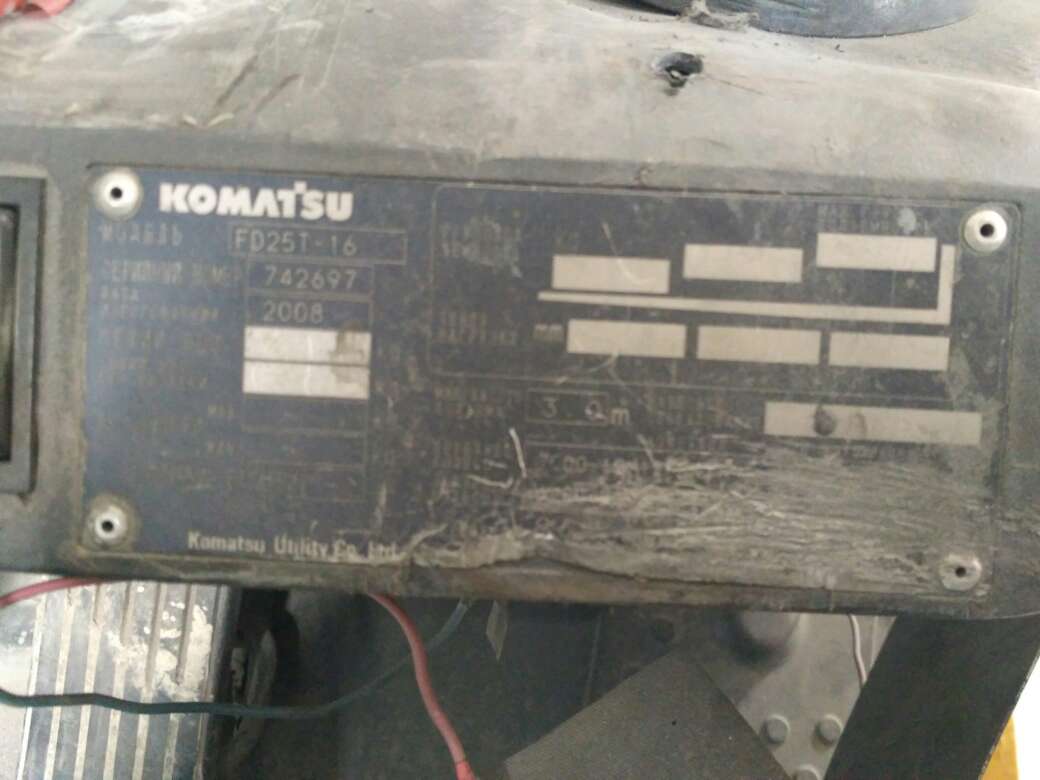 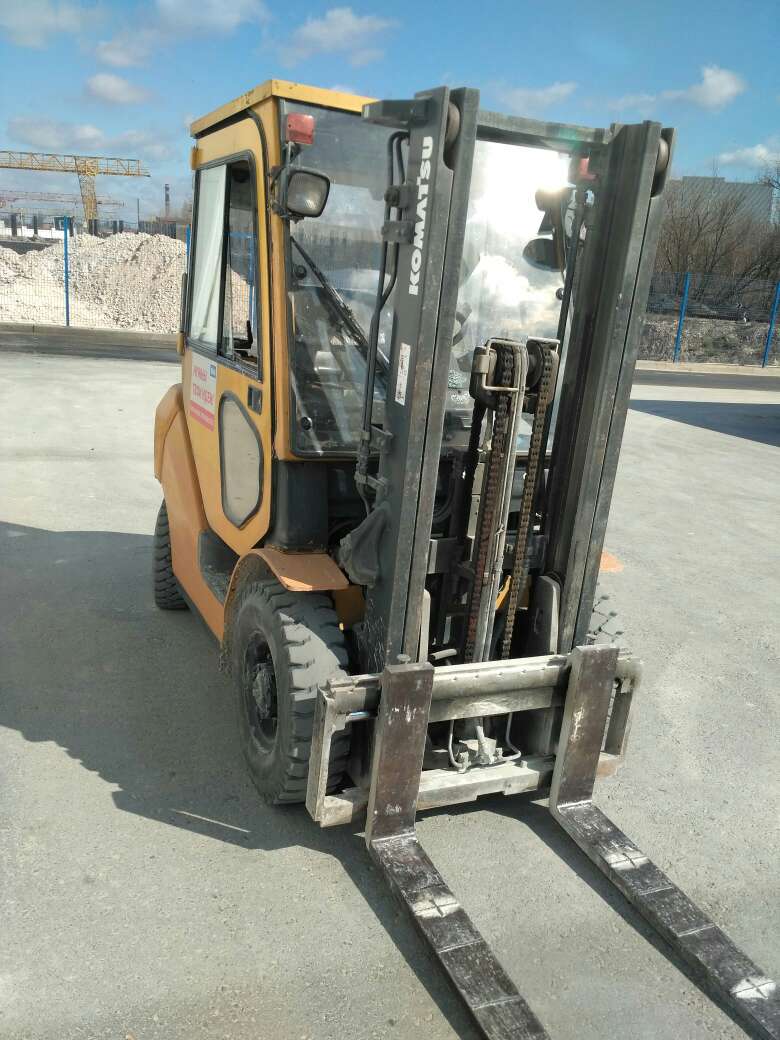 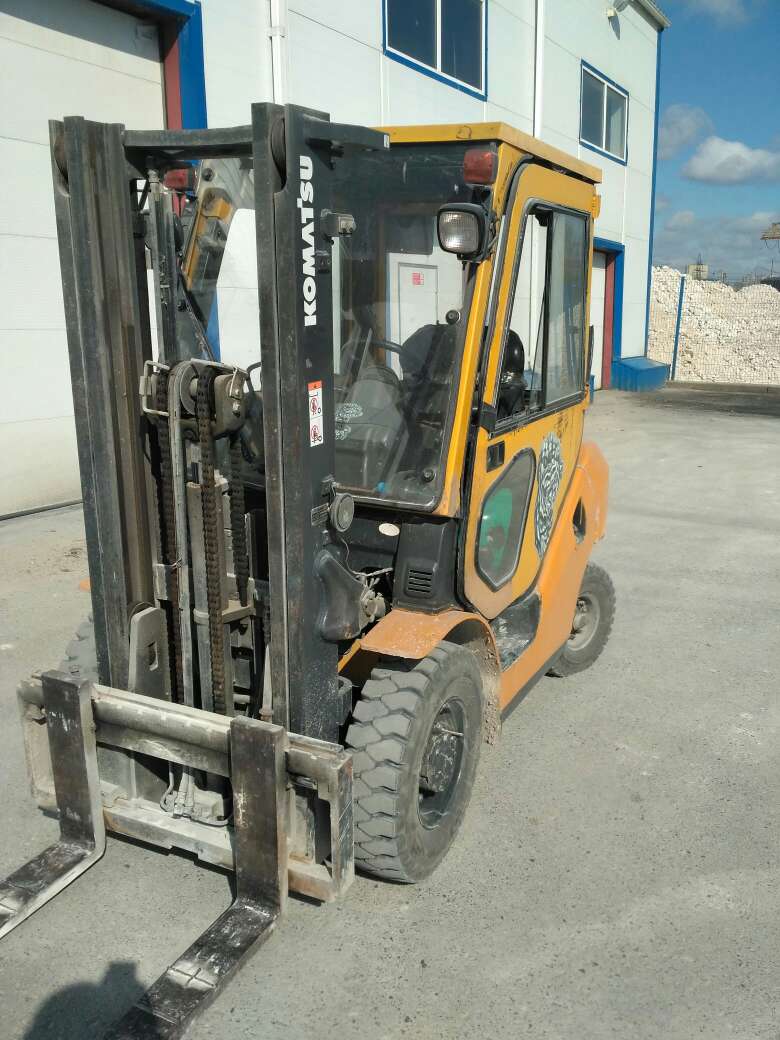 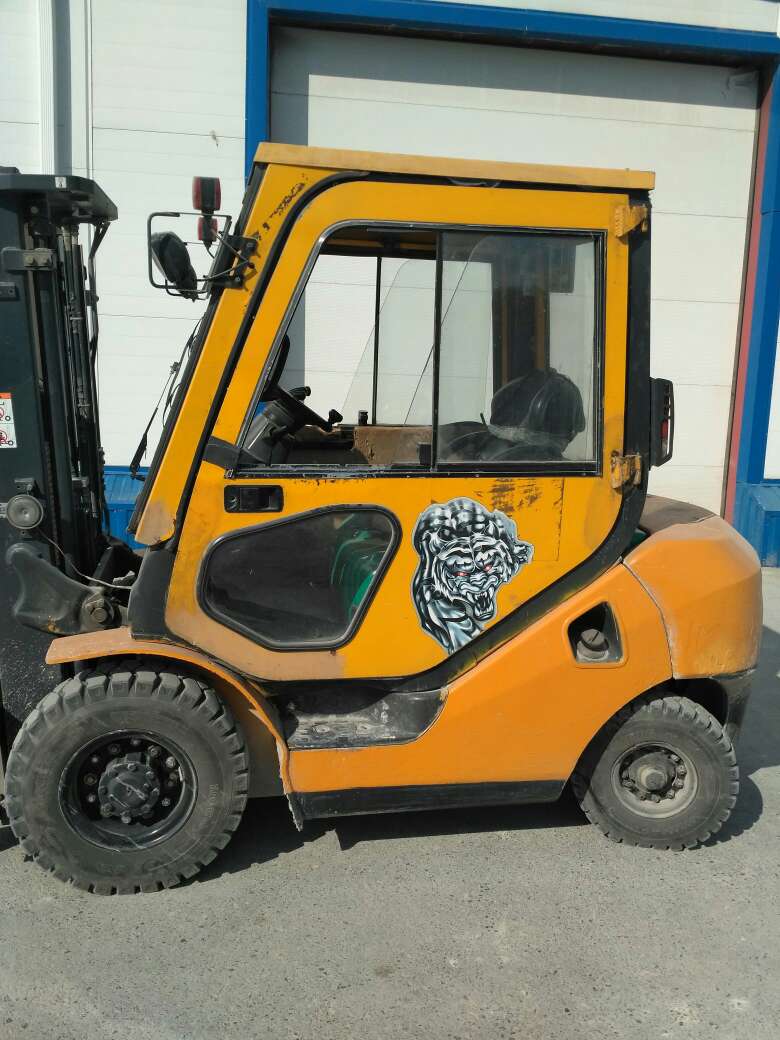 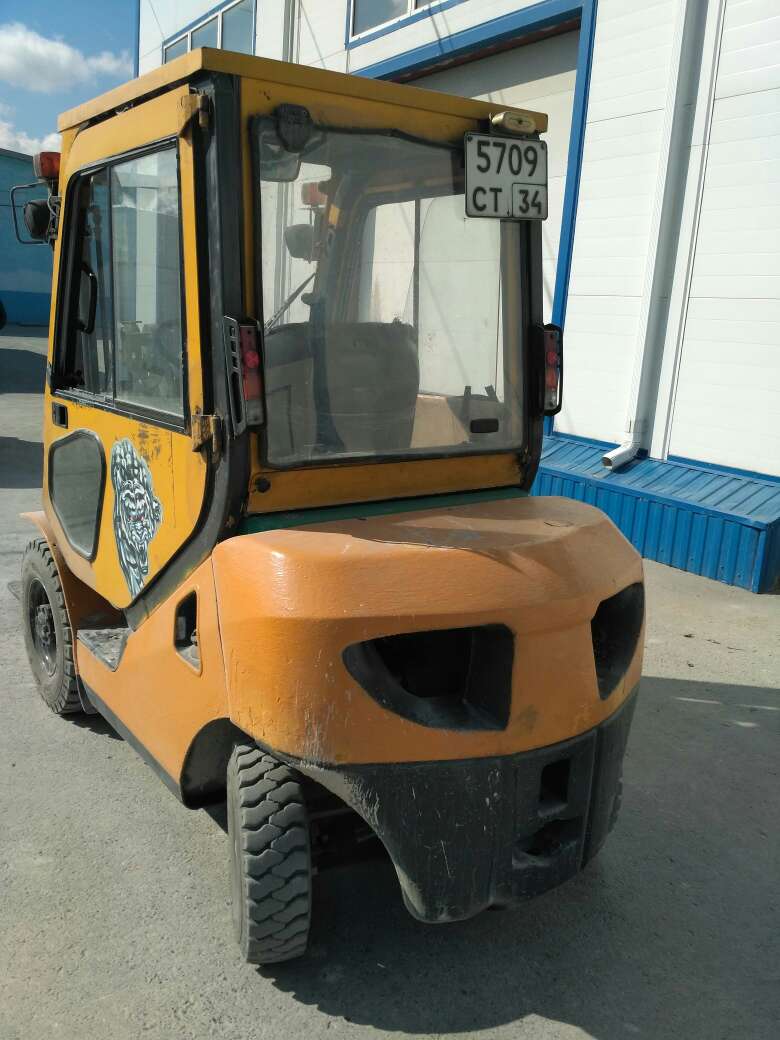 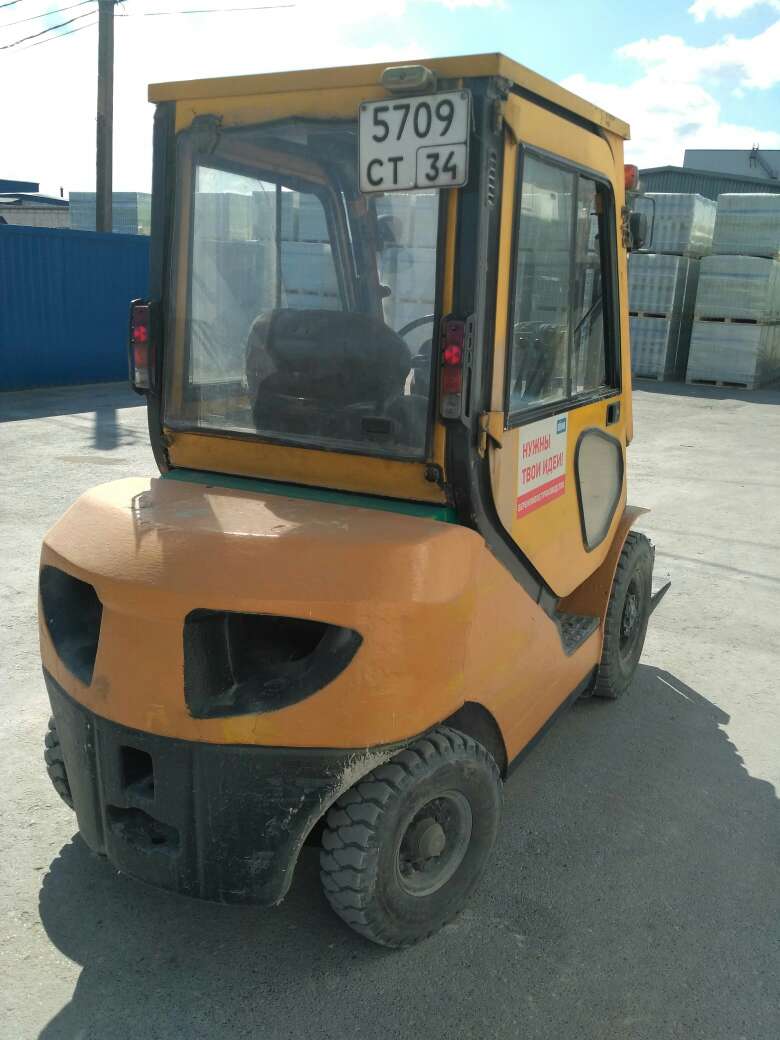 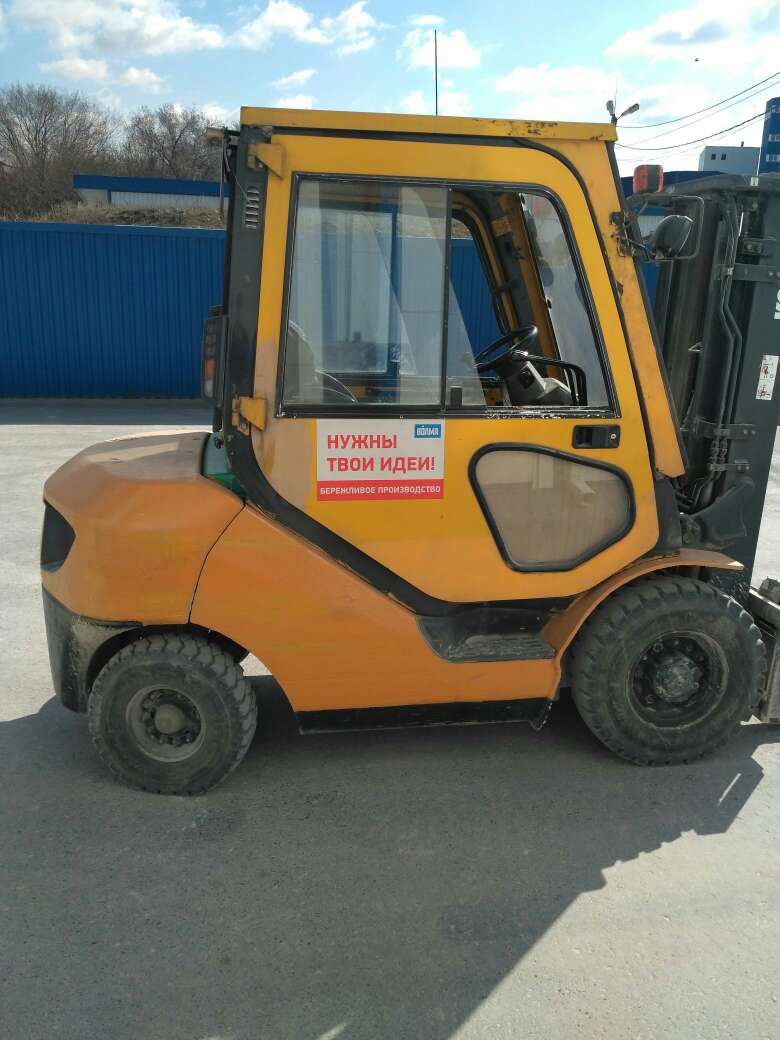 Наработка м/ч36600Грузоподъёмность, т2.5ТопливоДизельДлина вил (мм)1200Высота мачты (мм)3000Боковое смешение кареткиВстроенное (заводское)ШиныПневматическиеДополнительное оборудованиеКабина стальнаяТип мачтыСекционная с цилиндром свободного хода, (вагонный тип)Год выпуска2008гСостояниеХорошее рабочее